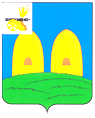 АДМИНИСТРАЦИЯГРЯЗЕНЯТСКОГО СЕЛЬСКОГО ПОСЕЛЕНИЯ РОСЛАВЛЬСКОГО РАЙОНА СМОЛЕНСКОЙ ОБЛАСТИП О С Т А Н О В Л Е Н И ЕОт 15.08.2016 г.       № 84	 О предоставлении земельного участка          Рассмотрев заявление Ивановой Татьяны Алексеевны, зарегистрированной по адресу: Смоленская область, г.Смоленск, пер.Киевский, дом 12, кв. 221,  о предоставлении земельного участка по адресу: Смоленская область, Рославльский район, Грязенятское сельское поселение, д.Грязенять, ул.Заречная, дом 28,  в собственность для ведения личного подсобного хозяйства, руководствуясь статьями 39.2, 39.3, 39.17, 39.20 Земельного кодекса Российской Федерации,  Администрация Грязенятского сельского поселения Рославльского района Смоленской области п о с т а н о в л я е т:         Предоставить Ивановой Татьяне Алексеевне из земель населенных пунктов для ведения личного подсобного хозяйства земельный участок, расположенный по адресу: Смоленская область, Рославльский район, Грязенятское сельское поселение, д.Грязенять, ул.Заречная, дом 28,  площадью 3000 кв.м. (кадастровый номер 67:15:2400101:114), на котором расположен жилой дом (кадастровый номер 67:15:2390101:116), принадлежащий ей на праве собственности согласно записи регистрации в ЕГРП от 29.12.2012г. №67-67-06/301/2012-148, в собственность  за плату, с одновременным оформлением договора купли-продажи земельного участка.           Право собственности на земельный участок подлежит государственной регистрации в Управлении Федеральной службы государственной регистрации, кадастра и картографии по Смоленской области.Глава муниципального образования                                                                                                                     Грязенятского сельского поселения                                              Рославльского района Смоленской области                                             Г.И.МамонтовД О Г О В О Р   № 4КУПЛИ-ПРОДАЖИ ЗЕМЕЛЬНОГО УЧАСТКАдеревня Грязенять Рославльского района Смоленской областидвенадцатого августа две тысячи шестнадцатого года Мы, нижеподписавшиеся:           Администрация Грязенятского сельского поселения Рославльского района Смоленской области, именуемая в дальнейшем «Продавец», в лице Главы муниципального образования Грязенятского сельского поселения Рославльского района Смоленской области Мамонтова Г.И., действующего на основании Устава, с одной стороны, и           Иванова Татьяна Алексеевна, 15.07.1961г.р., паспорт 66 05 212872 выдан 28.07.2006г. отделом внутренних дел Ленинского района  Смоленской области, зарегистрирован по адресу: Смоленская область, г.Смоленск, пер.Киевский, дом 12, кв. 221, именуемый в дальнейшем «Покупатель», с другой стороны,  заключили настоящий договор о нижеследующем:1. Предмет договора1.1.ПРОДАВЕЦ обязуется передать в собственность, а ПОКУПАТЕЛЬ обязуется принять в собственность и оплатить в соответствии с условиями настоящего договора земельный участок площадью 3000 кв.м. (кадастровый номер 67:15:2400101:114), предоставленный для ведения личного подсобного хозяйства, категория земель - земли населенных пунктов, находящийся по адресу: Смоленская область, Рославльский район, Грязенятское сельское поселение, д.Грязенять, ул.Заречная, дом 28.                                                                  2. Плата по договору2.1.Отчуждаемый земельный участок продается за 1451 руб. 10 коп. (одна тысяча четыреста пятьдесят один  руб. 10 коп.), которые ПОКУПАТЕЛЬ перечисляет на расчетный счет УФК по Смоленской обл. (Комитет имущественных и земельных отношений Администрации муниципального образования «Рославльский район» Смоленской области Л/С 04633010970) ИНН 6725002327 КПП 672501001 р/с №40101810200000010001 Отделение Смоленск г.Смоленск, БИК 046614001, КБК 910 114 06013 10 0000 430, ОКТМО 66636420.3. Обязательства сторон3.1.ПРОДАВЕЦ продал по настоящему договору земельный участок, свободный от любых имущественных прав и претензий третьих лиц, о которых в момент заключения договора ПРОДАВЕЦ не мог не знать.3.2.Ответственность и права сторон, не предусмотренные в настоящем договоре, определяются в соответствии с законодательством Российской Федерации.4. Рассмотрение споров4.1.Договор не может быть расторгнут после его подписания в связи с уточнением площади земельного участка, состава земельных угодий, их качественных характеристик и цены земли.4.2.Все споры и разногласия,  возникающие между  сторонами  и  третьими  лицами,  которые могут возникнуть из настоящего договора, будут разрешаться по возможности путем переговоров между сторонами, а при невозможности разрешения споров путем переговоров стороны передают их на рассмотрение в арбитражный суд.  	               5. Заключительные положения5.1.Покупатель приобретает право собственности на указанный земельный участок с момента регистрации перехода права собственности в Управлении Федеральной службы государственной регистрации, кадастра и картографии по Смоленской области.5.2.В соответствии со ст.556 ГК РФ при передаче земельного участка стороны составляют передаточный акт.5.3.Договор составлен в трех экземплярах (по экземпляру каждой стороне), один хранится в делах Управления Федеральной службы государственной регистрации, кадастра и картографии по Смоленской области.5.4.В качестве неотъемлемой части к договору прилагается:-  соглашение о расчете выкупной цены земельного участка,- передаточный акт.6. Реквизиты  сторонПРОДАВЕЦ                                                                       ПОКУПАТЕЛЬ                                                 Администрация Грязенятского сельского                       Иванова Татьяна Алексеевна              поселения муниципального образования                                                                                          Рославльского района Смоленской области                                                                                          Смоленская область, Рославльский район,                     Смоленская область, г.Смоленск,д.Грязенять.                                                                        пер.Киевский, дом 12, кв. 221                                                                                                                                                                                                                                                                                                                                                                                                                                                 Глава муниципального образования Грязенятскогосельского поселения Рославльского района                                                         Смоленской области		____________________Г.И. Мамонтов                     _______________ Т.А.Ивановам.п.                                                      	СОГЛАШЕНИЕ СТОРОНо выкупной цене земельного участка к договору № 4 купли-продажи от 12 августа 2016г.д.Грязенять                                                                                                                         «12» августа 2016 года            Администрация Грязенятского сельского поселения Рославльского района Смоленской области, именуемая в дальнейшем «Продавец», в лице Главы муниципального образования Грязенятского сельского поселения Рославльского района Смоленской области Мамонтова Г.И., действующего на основании Устава, с одной стороны, и           Иванова Татьяна Алексеевна, 15.07.1961г.р., паспорт 66 05 212872 выдан 28.07.2006г. отделом внутренних дел Ленинского района  Смоленской области, зарегистрирован по адресу: Смоленская область, г.Смоленск, пер.Киевский, дом 12, кв. 221, именуемый в дальнейшем «Покупатель», с другой стороны,составили настоящее соглашение о нижеследующем:	         «Продавец» передает, а «Покупатель» приобретает в собственность земельный участок площадью 3000 кв.м. (кадастровый номер 67:15:2400101:114), предоставленный для ведения личного подсобного хозяйства, категория земель - земли населенных пунктов, находящийся по адресу: Смоленская область, Рославльский район, Грязенятское сельское поселение, д.Грязенять, ул.Заречная, дом 28.1.Кадастровая стоимость земельного участка  145110 руб. 00 коп.2.Процентная ставка кадастровой стоимости земельного участка -  1  %3.Подлежит к оплате 1451 руб. 10 коп. (одна тысяча четыреста пятьдесят один руб. 10 коп.)Расчет произвел  __________________________________________________________Н.В. Маслова                                                                                  (Старший менеджер Администрации                                                                 Грязенятского сельского поселения Рославльского района Смоленской области)           С произведенным                                                                                                                                        расчетом согласен _____________________________________________________Т.А.Иванова  Расчет составлен в трех экземплярах по одному для каждой из сторон, один хранится вместе с договором купли-продажи в делах Управления Федеральной службы государственной регистрации, кадастра и картографии по Смоленской области.ПРОДАВЕЦ                                                                       ПОКУПАТЕЛЬ                                                 Администрация Грязенятского сельского                       Иванова Татьяна Алексеевна              поселения муниципального образования                                                                                          Рославльского района Смоленской области                                                                                          Смоленская область, Рославльский район,                     Смоленская область, г.Смоленск,д.Грязенять.                                                                        пер.Киевский, дом 12, кв. 221                                                                                                                                                                                                                                                                                                                                                                                                                                                 Глава муниципального образования Грязенятскогосельского поселения Рославльского района                                                         Смоленской области		____________________Г.И. Мамонтов                     _______________ Т.А.Ивановам.п.                                                      	                                                                              АКТприема-передачи земельного участка,проданного Т.А.Ивановойсогласно договору № 4 купли-продажи от 12.08.2016г.д.Грязенять                                                                                                                        «12» августа 2016 года                           Мы, нижеподписавшиеся,           Администрация Грязенятского сельского поселения Рославльского района Смоленской области, именуемая в дальнейшем «Продавец», в лице Главы муниципального образования Грязенятского сельского поселения Рославльского района Смоленской области Мамонтова Г.И., действующего на основании Устава, с одной стороны, и           Иванова Татьяна Алексеевна, 15.07.1961г.р., паспорт 66 05 212872 выдан 28.07.2006г. отделом внутренних дел Ленинского района  Смоленской области, зарегистрирован по адресу: Смоленская область, г.Смоленск, пер.Киевский, дом 12, кв. 221, именуемый в дальнейшем «Покупатель», с другой стороны,составили настоящий акт о том, что согласно договору №4 купли-продажи земельного участка от 12.08.2016 Продавец передал, а Покупатель принял земельный участок, площадью 3000 кв.м. (кадастровый номер 67:15:2400101:114), предоставленный для ведения личного подсобного хозяйства, категория земель - земли населенных пунктов, находящийся по адресу: Смоленская область, Рославльский район, Грязенятское с/п, д.Грязенять, ул.Заречная, дом 28, в границах согласно кадастровому паспорту земельного участка.          Покупатель осмотрел земельный участок в натуре, ознакомился с его количественными и качественными характеристиками, правовым режимом использования земель и дополнительных замечаний к Продавцу, в отношении принятого земельного участка, не имеет.          Настоящий акт составлен в трех экземплярах (по одному для каждой из сторон), один экземпляр вместе с договором купли-продажи хранится в делах Управления Федеральной службы государственной регистрации, кадастра и картографии по Смоленской области.ПРОДАВЕЦ                                                                       ПОКУПАТЕЛЬ                                                 Администрация Грязенятского сельского                       Иванова Татьяна Алексеевна              поселения муниципального образования                                                                                          Рославльского района Смоленской области                                                                                          Смоленская область, Рославльский район,                     Смоленская область, г.Смоленск,д.Грязенять.                                                                        пер.Киевский, дом 12, кв. 221                                                                                                                                                                                                                                                                                                                                                                                                                                                 Глава муниципального образования Грязенятскогосельского поселения Рославльского района                                                         Смоленской области		____________________Г.И. Мамонтов                     _______________ Т.А.Ивановам.п.                                                      	